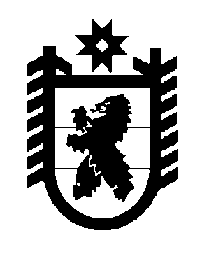 Российская Федерация Республика Карелия    ПРАВИТЕЛЬСТВО РЕСПУБЛИКИ КАРЕЛИЯПОСТАНОВЛЕНИЕот 2 сентября 2019 года № 335-Пг. Петрозаводск Об определении категорий граждан, помимо установленных статьей 31 Федерального закона от 28 декабря 2013 года № 442-ФЗ «Об основах социального обслуживания граждан в Российской Федерации», которым социальные услуги предоставляются бесплатноВ соответствии с частью 3 статьи 31 Федерального закона от 28 декабря 
2013 года № 442-ФЗ «Об основах социального обслуживания граждан в Российской Федерации», пунктом 11 статьи 2 Закона Республики Карелия  
от 16 декабря 2014 года № 1849-ЗРК «О некоторых вопросах организации социального обслуживания граждан в Республике Карелия» Правительство Республики Карелия п о с т а н о в л я е т:1. Определить категории граждан, помимо установленных статьей 31 Федерального закона от 28 декабря 2013 года № 442-ФЗ «Об основах социального обслуживания граждан в Российской Федерации» (далее – Федеральный закон 
«Об основах социального обслуживания граждан в Российской Федерации»), которым социальные услуги предоставляются бесплатно:1) в форме социального обслуживания на дому:одиноко проживающие за пределами городов участники Великой Отечественной войны;одиноко проживающие за пределами городов инвалиды Великой Отечественной войны;родители (законные представители) детей-инвалидов, признанных нуждающимися в социальном обслуживании;2) в стационарной форме социального обслуживания:лица, не достигшие возраста двадцати трех лет и завершившие пребывание в организации для детей-сирот и детей, оставшихся без попечения родителей, признанные нуждающимися в социальном обслуживании по обстоятельству, предусмотренному пунктом 6 части 1 статьи 15 Федерального закона «Об основах социального обслуживания граждан в Российской Федерации»;3) в полустационарной форме социального обслуживания:родители (законные представители) детей-инвалидов, признанных нуждающимися в социальном обслуживании (за исключением социально-бытовых услуг);родители (законные представители) несовершеннолетних детей, в отношении которых требуется проведение индивидуальной профилактической работы в соответствии с пунктом 2 статьи 5 Федерального закона от 24 июня 1999 года 
№ 120-ФЗ «Об основах системы профилактики безнадзорности и правонарушений несовершеннолетних») (за исключением социально-бытовых услуг);родители, ограниченные в родительных правах или лишенные родительных прав (за исключением социально-бытовых услуг);усыновители, опекуны (попечители), приемные родители, патронатные воспитатели несовершеннолетних детей, признанные нуждающимися в социальном обслуживании по обстоятельству, предусмотренному пунктом 3 
части 1 статьи 15 Федерального закона «Об основах социального обслуживания граждан в Российской Федерации» (за исключением социально-бытовых услуг).2. Признать утратившим силу постановление Правительства Республики Карелия от 17 февраля 2017 года № 66-П «Об определении категорий граждан, помимо установленных статьей 31 Федерального закона от 28 декабря 
2013 года № 442-ФЗ «Об основах социального обслуживания граждан в Российской Федерации», которым социальные услуги предоставляются бесплатно»  (Собрание законодательства Республики Карелия, 2017, № 2, ст. 207). ГлаваРеспублики Карелия                                                                            А.О. Парфенчиков